Family Engagement: Ladder of Participation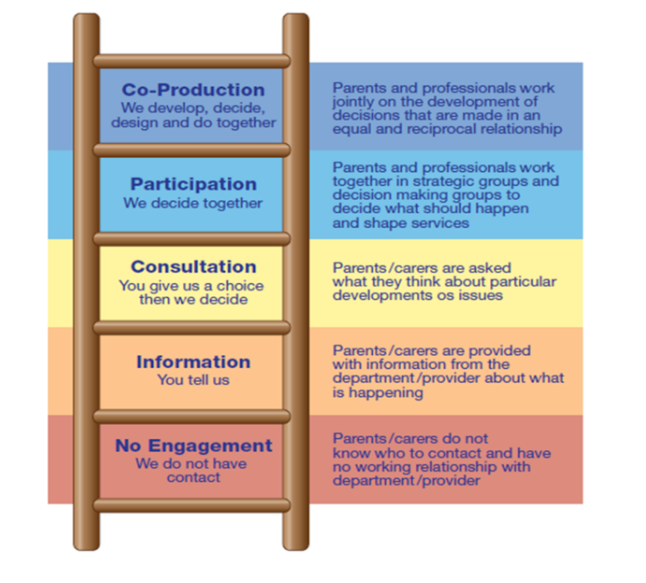 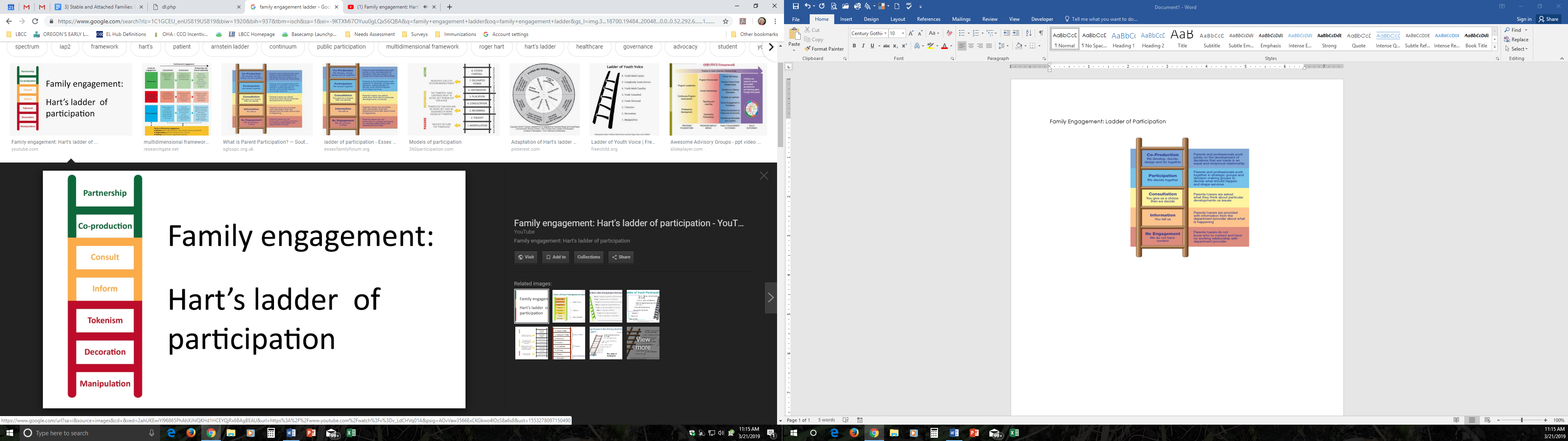 